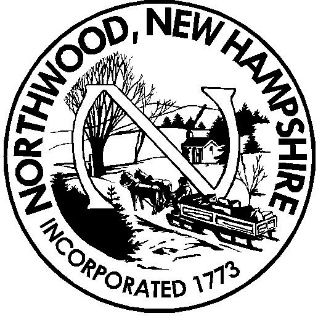 			TOWN OF NORTHWOOD			 BUDGET COMMITTTEE				AGENDA		          APRIL 19, 2017  7:00 P.M.Call Meeting to OrderMinutes: 1/31/2017Internal Business: Election of OfficersReview of first quarter Town; Review third quarter School DistrictReminders/Upcoming MeetingsRecess/Adjournment